WiKi  (2011/3/31)在Mysql中创建的两个节目单：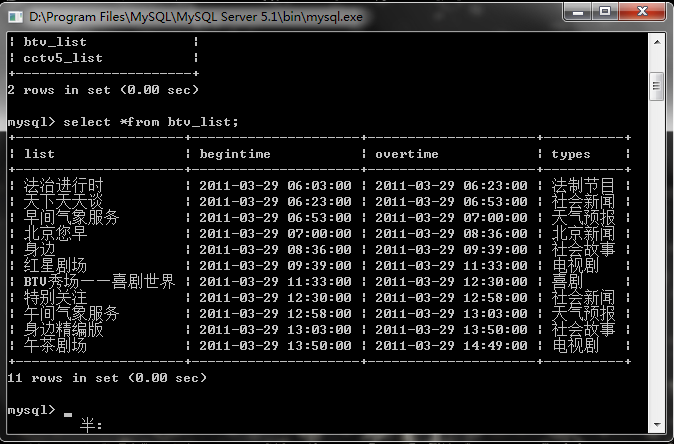 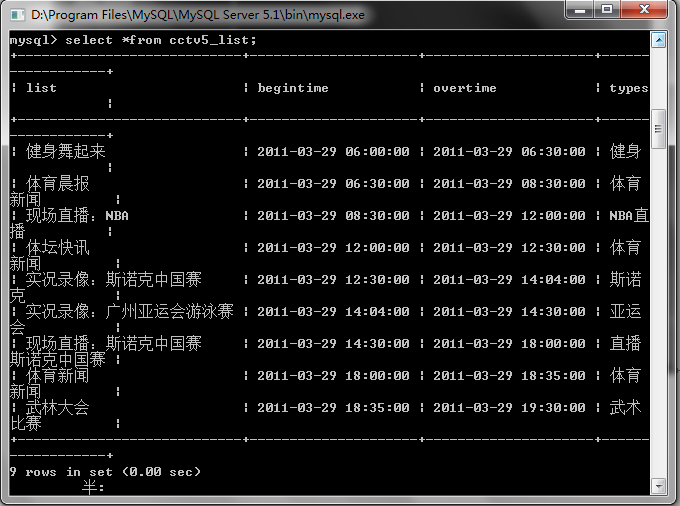 